Задачи:-Закрепление умение составлять предложения, образовывать множественное число существительных; умение образовывать относительные прилагательные, существительные с уменьшительно-
ласкательными суффиксами;-Развитие связной речи. Развитие мелкой моторики через занятие с крупой и пластилином;-Воспитание мотивации к учению, потребности к общению;-Коррекция восприятия, внимания.развития речи на основе знакомства с окружающим миромв 3 «В» классеУчитель: Мартынова Н.Ю.Тема урока1 класс – Овощи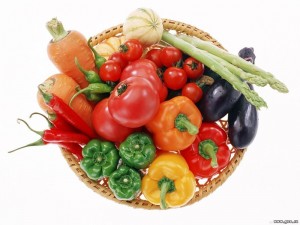 3 класс- Фрукты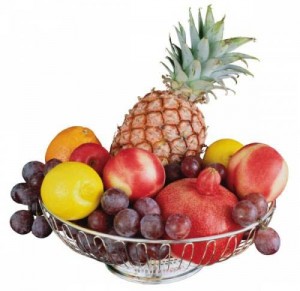 Цель:1 класс-Обобщить понятие               «овощи»;3 класс-Обобщить понятие                «фрукты».Ход урока1этап. Организационный момент.2 этап. Сообщение темы и целей урока.3 этап. Закрепление пройденного материала   4 этап. Итог урока.